YILDIZ TEKNİK ÜNİVERSİTESİ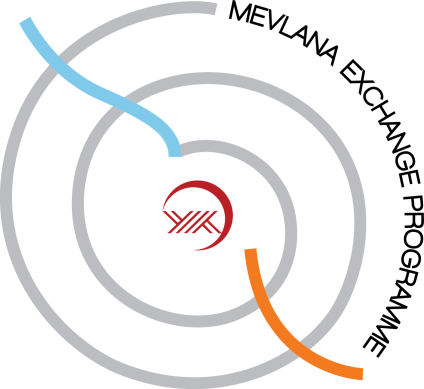 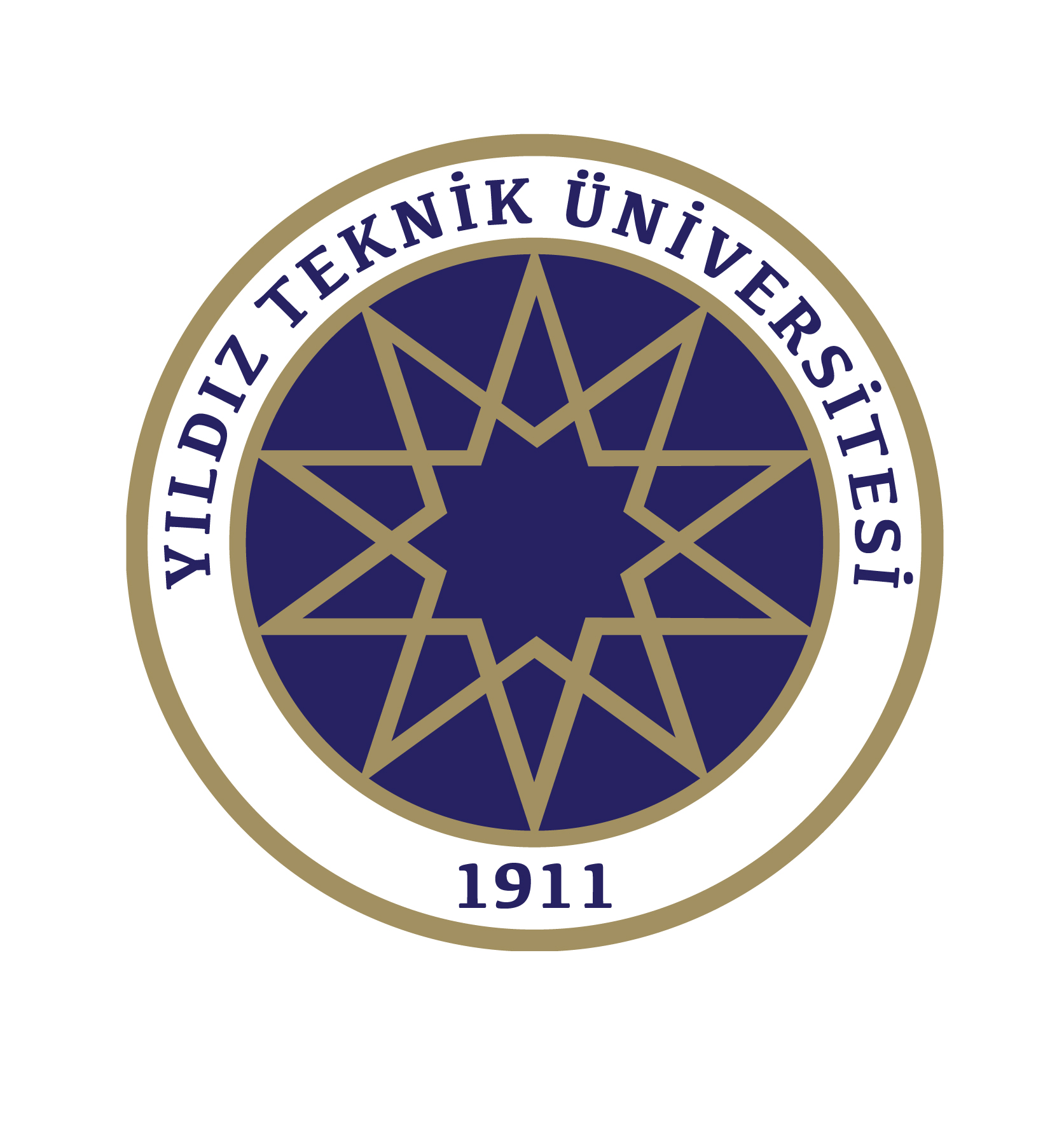 MEVLANA DEĞİŞİM PROGRAMILİSANS-DERS İNTİBAK FORMU (FORM-A)AKADEMİK YILI: 20..  – 20..:FAKÜLTEBÖLÜMADI - SOYADIÖĞRENCİ NOI./II. ÖĞR.GİDİLEN ÜNİVERSİTEÜLKEMEVLANA KODUD34-MEVLANA-07YARIYILGÜZ/BAHARAnlaşmalı Üniversitede alınacak derslerden eşdeğer sayılacak derslerAnlaşmalı Üniversitede alınacak derslerden eşdeğer sayılacak derslerAnlaşmalı Üniversitede alınacak derslerden eşdeğer sayılacak derslerAnlaşmalı Üniversitede alınacak derslerden eşdeğer sayılacak derslerAnlaşmalı Üniversitede alınacak derslerden eşdeğer sayılacak derslerAnlaşmalı Üniversitede alınacak derslerden eşdeğer sayılacak derslerAnlaşmalı Üniversitede alınacak derslerden eşdeğer sayılacak derslerAnlaşmalı Üniversitede alınacak derslerden eşdeğer sayılacak derslerGİDİLEN ÜNİVERSİTEGİDİLEN ÜNİVERSİTEGİDİLEN ÜNİVERSİTEYILDIZ TEKNİK ÜNİVERSİTESİYILDIZ TEKNİK ÜNİVERSİTESİYILDIZ TEKNİK ÜNİVERSİTESİYILDIZ TEKNİK ÜNİVERSİTESİYILDIZ TEKNİK ÜNİVERSİTESİDERSİN KODUDERSİN ADIKREDİ (AKTS)DERSİN KODUDERSİN ADIYARIYILKREDİ (AKTS)KREDİ (YEREL)TOPLAM AKTSTOPLAM AKTSTOPLAM AKTSTOPLAM AKTSTOPLAM AKTSTOPLAM AKTSTOPLAM AKTSTOPLAM AKTSBÖLÜM KOORDİNATÖRÜ (AD- SOYAD / İMZA)BÖLÜM İNTİBAK KOMİSYONUBÖLÜM BAŞKANIÜYE: İMZA ÜYE:İMZA ÜYE:İMZA (AD- SOYAD / İMZA)TarİH: ..... /..... /20..İLGİLİ FAKÜLTE YÖNETİM KURULU KARARININTARİHİ:SAYISI:İLGİLİ FAKÜLTE SEKRETERİNİNADI - SOYADI:İMZA: